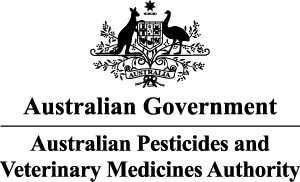 Australia New Zealand
Food Standards Code — 
Schedule 20 — Maximum residue limits Variation Instrument No. APVMA 5, 2021I, Sheila Logan, delegate of the Australian Pesticides and Veterinary Medicines Authority, acting in accordance with my powers under subsection 11(1) of the Agricultural and Veterinary Chemicals (Administration) Act 1992, make this instrument for the purposes of subsection 82(1) of the Food Standards Australia New Zealand Act 1991.Sheila LoganDelegate of the Chief Executive Officer of the Australian Pesticides and Veterinary Medicines AuthorityDated this First day of September 2021Part 1	Preliminary1	Name of instrument 		This instrument is the Australia New Zealand Food Standards Code — Schedule 20  Maximum residue limits Variation Instrument No. APVMA 5, 2021 (Amendment Instrument).2	Commencement		In accordance with subsection 82(8) of the Food Standards Australia New 
Zealand Act 1991, this instrument commences on the day it is published in the Gazette. Note:	A copy of the variations made by the Amendment Instrument was published in the Commonwealth of Australia Agricultural and Veterinary Chemicals Gazette.3	Object		The object of this instrument is for the APVMA to make variations to Schedule 20  Maximum residue limits in the Australia New Zealand Food Standards Code to include or change maximum residue limits 
pertaining to agricultural and veterinary chemical products.  4	Interpretation			In this instrument: — 		APVMA means the Australian Pesticides and Veterinary Medicines 
Authority established by section 6 of the Agricultural and Veterinary Chemicals (Administration) Act 1992; and		Principal Instrument means Schedule 20  Maximum residue limits 
in the Australia New Zealand Food Standard Code as defined in Section 4 of the Food Standards Australia New Zealand Act 1991 being the Code published in Gazette No. P 27 on 27 August 1987 together with any amendments of the standards in that Code. Schedule 20 was published in the Food Standards Gazette FSC 96 on Thursday 10 April 2015 and was registered as a legislative instrument on 1 April 2015 (F2015L00468).Part 2	Variations to Schedule 20— 
Maximum Residue Limits5	Variations to Schedule 20		The Schedule to this instrument sets out the variations made to the Principal Instrument by this instrument.  ScheduleVariations to Schedule 20 – Maximum residue limits[1]	The table to section S20—3 in Schedule 20 is varied by[1.1]	omitting from each of the following chemicals, the foods and associated MRLs[1.2]	inserting for each of the following chemicals the foods and associated MRLs in alphabetical order[1.3]	omitting for each of the following chemicals, the maximum residue limit for the food and substitutingAgvet chemical: FlonicamidAgvet chemical: FlonicamidPermitted residue:  Flonicamid [N -(cyanomethyl)-4-(trifluoromethyl)-3-pyridinecarboxamide] and its metabolites TFNA [4-trifluoromethylnicotinic acid], TFNA-AM [4-trifluoromethylnicotinamide] TFNG [N -(4-trifluoromethylnicotinoyl)glycine]Permitted residue:  Flonicamid [N -(cyanomethyl)-4-(trifluoromethyl)-3-pyridinecarboxamide] and its metabolites TFNA [4-trifluoromethylnicotinic acid], TFNA-AM [4-trifluoromethylnicotinamide] TFNG [N -(4-trifluoromethylnicotinoyl)glycine]TomatoT0.5Agvet chemical: PyriproxyfenAgvet chemical: PyriproxyfenPermitted residue:  PyriproxyfenPermitted residue:  PyriproxyfenBeans [except broad bean; soya bean]T0.5Yard-long bean (pods)T0.5Agvet chemical: SaflufenacilAgvet chemical: SaflufenacilPermitted residue—commodities of plant origin:  Sum of saflufenacil, N′-{2-chloro-4-fluoro-5-[1,2,3,6-tetrahydro-2,6-dioxo-4-(trifluoromethyl)pyrimidin-1-yl]benzoyl-N-isopropyl sulfamide and N-[4-chloro-2-fluoro-5-({[(isopropylamino)sulfonyl]amino} carbonyl)phenyl]urea, expressed as saflufenacil equivalentsPermitted residue—commodities of animal origin:  SaflufenacilPermitted residue—commodities of plant origin:  Sum of saflufenacil, N′-{2-chloro-4-fluoro-5-[1,2,3,6-tetrahydro-2,6-dioxo-4-(trifluoromethyl)pyrimidin-1-yl]benzoyl-N-isopropyl sulfamide and N-[4-chloro-2-fluoro-5-({[(isopropylamino)sulfonyl]amino} carbonyl)phenyl]urea, expressed as saflufenacil equivalentsPermitted residue—commodities of animal origin:  SaflufenacilOilseed*0.03Agvet chemical: CyantraniliproleAgvet chemical: CyantraniliprolePermitted residue:  CyantraniliprolePermitted residue:  CyantraniliproleCeleryT7Agvet chemical: DimethoateAgvet chemical: DimethoatePermitted residue:  Sum of dimethoate and omethoate, expressed as dimethoate see also OmethoatePermitted residue:  Sum of dimethoate and omethoate, expressed as dimethoate see also OmethoateOlives for oil productionT3Agvet chemical: FlonicamidAgvet chemical: FlonicamidPermitted residue:  Flonicamid [N -(cyanomethyl)-4-(trifluoromethyl)-3-pyridinecarboxamide] and its metabolites TFNA [4-trifluoromethylnicotinic acid], TFNA-AM [4-trifluoromethylnicotinamide] TFNG [N -(4-trifluoromethylnicotinoyl)glycine]Permitted residue:  Flonicamid [N -(cyanomethyl)-4-(trifluoromethyl)-3-pyridinecarboxamide] and its metabolites TFNA [4-trifluoromethylnicotinic acid], TFNA-AM [4-trifluoromethylnicotinamide] TFNG [N -(4-trifluoromethylnicotinoyl)glycine]Fruiting vegetables, other than cucurbitsT0.5Rape seed (canola)0.5Agvet chemical: FluxapyroxadAgvet chemical: FluxapyroxadPermitted residue:  FluxapyroxadPermitted residue:  FluxapyroxadOatsT0.2Agvet chemical: IsopyrazamAgvet chemical: IsopyrazamPermitted residue:  IsopyrazamPermitted residue:  IsopyrazamAll other foods except animal food commodities0.01Almonds*0.01Agvet chemical: IsoxaflutoleAgvet chemical: IsoxaflutolePermitted residue:  Sum of isoxaflutole and 2-cyclopropylcarbonyl-3-(2-methylsulfonyl-4-trifluoromethylphenyl)-3-oxopropanenitrile, expressed as isoxaflutolePermitted residue:  Sum of isoxaflutole and 2-cyclopropylcarbonyl-3-(2-methylsulfonyl-4-trifluoromethylphenyl)-3-oxopropanenitrile, expressed as isoxaflutoleAll other foods except animal food commodities0.02Pineapple*0.02Agvet chemical: MefentrifluconazoleAgvet chemical: MefentrifluconazolePermitted residue:  MefentrifluconazolePermitted residue:  MefentrifluconazoleBarleyT0.2OatsT0.2Rape seed [canola]T0.05WheatT0.03Agvet chemical: MesotrioneAgvet chemical: MesotrionePermitted residue:  MesotrionePermitted residue:  MesotrioneAll other foods except animal food commodities0.01LinseedT*0.01Sweet corn (corn-on-the-cob)T*0.01Agvet chemical: MethomylAgvet chemical: MethomylPermitted residue:  MethomylPermitted residue:  MethomylPitaya (dragon fruit)T0.2Agvet chemical: MetribuzinAgvet chemical: MetribuzinPermitted residue:  MetribuzinPermitted residue:  MetribuzinPineapple*0.01Agvet chemical: OmethoateAgvet chemical: OmethoatePermitted residue:  Omethoatesee also DimethoatePermitted residue:  Omethoatesee also DimethoateOlives for oil productionT2Olive oil, refinedT0.2Agvet chemical: PyriproxyfenAgvet chemical: PyriproxyfenPermitted residue:  PyriproxyfenPermitted residue:  PyriproxyfenBeans with podsT0.3Agvet chemical: SaflufenacilAgvet chemical: SaflufenacilPermitted residue—commodities of plant origin:  Sum of saflufenacil, N′-{2-chloro-4-fluoro-5-[1,2,3,6-tetrahydro-2,6-dioxo-4-(trifluoromethyl)pyrimidin-1-yl]benzoyl-N-isopropyl sulfamide and N-[4-chloro-2-fluoro-5-({[(isopropylamino)sulfonyl]amino} carbonyl)phenyl]urea, expressed as saflufenacil equivalentsPermitted residue—commodities of animal origin:  SaflufenacilPermitted residue—commodities of plant origin:  Sum of saflufenacil, N′-{2-chloro-4-fluoro-5-[1,2,3,6-tetrahydro-2,6-dioxo-4-(trifluoromethyl)pyrimidin-1-yl]benzoyl-N-isopropyl sulfamide and N-[4-chloro-2-fluoro-5-({[(isopropylamino)sulfonyl]amino} carbonyl)phenyl]urea, expressed as saflufenacil equivalentsPermitted residue—commodities of animal origin:  SaflufenacilLinseedT0.5Agvet chemical: AzoxystrobinAgvet chemical: AzoxystrobinPermitted residue:  AzoxystrobinPermitted residue:  AzoxystrobinBeetroot T*0.005 Agvet chemical: BromoxynilAgvet chemical: BromoxynilPermitted residue:  BromoxynilPermitted residue:  BromoxynilOnion, bulb*0.01Agvet chemical: CarbendazimAgvet chemical: CarbendazimPermitted residue:  Sum of carbendazim and 2-aminobenzimidazole, expressed as carbendazimPermitted residue:  Sum of carbendazim and 2-aminobenzimidazole, expressed as carbendazimMushroomsT1Agvet chemical: DimethoateAgvet chemical: DimethoatePermitted residue:  Sum of dimethoate and omethoate, expressed as dimethoatesee also OmethoatePermitted residue:  Sum of dimethoate and omethoate, expressed as dimethoatesee also OmethoateOlive oil, refinedT0.3Agvet chemical: ImazapyrAgvet chemical: ImazapyrPermitted residue:  ImazapyrPermitted residue:  ImazapyrBroad bean (dry) 0.07Agvet chemical: MefentrifluconazoleAgvet chemical: MefentrifluconazolePermitted residue:  MefentrifluconazolePermitted residue:  MefentrifluconazoleEdible offal (mammalian)T0.3Meat (mammalian) (in the fat)T0.2Agvet chemical: SaflufenacilAgvet chemical: SaflufenacilPermitted residue—commodities of plant origin:  Sum of saflufenacil, N′-{2-chloro-4-fluoro-5-[1,2,3,6-tetrahydro-2,6-dioxo-4-(trifluoromethyl)pyrimidin-1-yl]benzoyl-N-isopropyl sulfamide and N-[4-chloro-2-fluoro-5-({[(isopropylamino)sulfonyl]amino} carbonyl)phenyl]urea, expressed as saflufenacil equivalentsPermitted residue—commodities of animal origin:  SaflufenacilPermitted residue—commodities of plant origin:  Sum of saflufenacil, N′-{2-chloro-4-fluoro-5-[1,2,3,6-tetrahydro-2,6-dioxo-4-(trifluoromethyl)pyrimidin-1-yl]benzoyl-N-isopropyl sulfamide and N-[4-chloro-2-fluoro-5-({[(isopropylamino)sulfonyl]amino} carbonyl)phenyl]urea, expressed as saflufenacil equivalentsPermitted residue—commodities of animal origin:  SaflufenacilOilseed [except cotton seed; linseed; rapeseed; sunflower seed]*0.03Agvet chemical: SpiroxamineAgvet chemical: SpiroxaminePermitted residue—commodities of plant origin:  SpiroxaminePermitted residue—commodities of animal origin:  Spiroxamine carboxylic acid, expressed as spiroxaminePermitted residue—commodities of plant origin:  SpiroxaminePermitted residue—commodities of animal origin:  Spiroxamine carboxylic acid, expressed as spiroxamineBarley0.03Podded pea (young pods) (snow and sugar snap)T0.6